Sretan rođendan!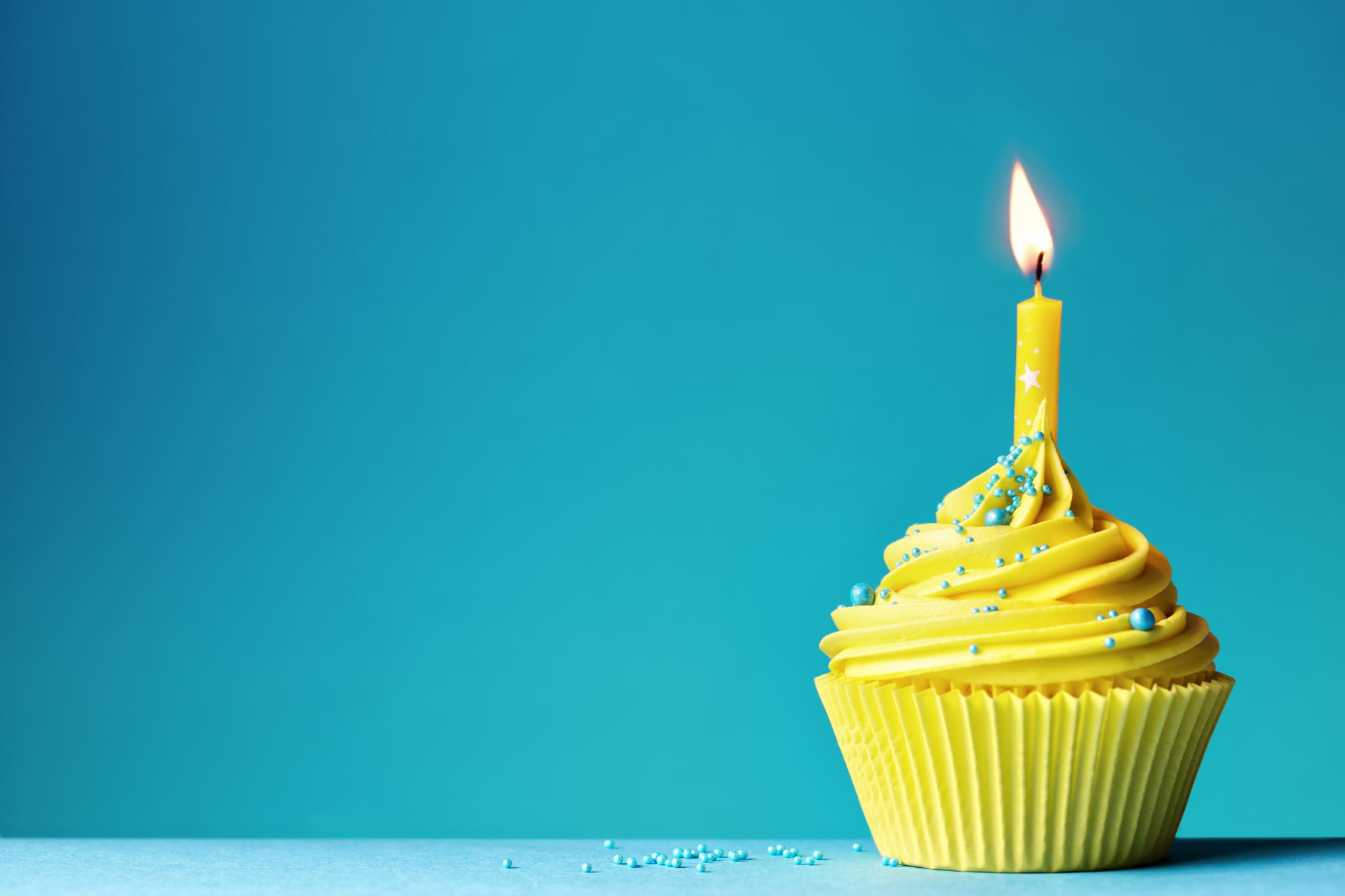 Puno sreće i zdravlja želi ti tvoja prijateljica Emili!